REQUERIMENTO Nº 352/2019Requer informações sobre as inscrições do Campeonato Barbarense de Futebol Amador 2º Divisão. Senhor Presidente,Senhores Vereadores, CONSIDERANDO os Princípios que regem a Administração Pública, descritos no artigo 37 da Constituição Federal.CONSIDERANDO que a transparência é um dever dos órgãos públicos e o cidadão tem direito ao acesso às informações.CONSIDERANDO que cabe ao Poder Legislativo, dispor sobre as matérias de competência do Município, especialmente assuntos de interesse local.CONSIDERANDO a função de fiscalização dos atos do Poder Executivo, abrangendo os atos administrativos, de gestão e fiscalização financeira e orçamentária do município.REQUEIRO que, nos termos do Art. 10, Inciso X, da Lei Orgânica do município de Santa Bárbara d’Oeste, combinado com o Art. 63, Inciso IX, do mesmo diploma legal, seja oficiado o Excelentíssimo Senhor Prefeito Municipal para que encaminhe a esta Casa de Leis as seguintes informações:Solicito a copia de capa a contra capa, de todas as inscrições dos times do Campeonato Barbarense de Futebol Amador 2º Divisão? Solicito todos os comprovantes de residência apresentados pelos jogadores das equipes do Campeonato Barbarense de Futebol Amador 2º Divisão? Outras informações que julgarem necessárias.Plenário “Dr. Tancredo Neves”, em 27 de maio de 2019.ISAC SORRILLO-Vereador-Santa Bárbara d’Oeste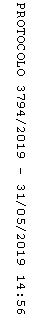 